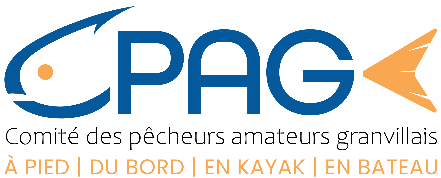 Le trophée des 4 saisonsEdition 2022 – 2023Déclaration de priseLe trophée des 4 saisonsEdition 2022 – 2023Déclaration de priseNom – PrénomNom – PrénomNom – PrénomDate de la priseDate de la priseEspèce (cocher l’espèce concernée)Espèce (cocher l’espèce concernée)Bar		: Dorade 	: Lieu jaune	: Sole	 	: Homard 	: Tourteau 	: Taille de la prise (en cm et mm)Taille de la prise (en cm et mm)Nom-Prénom de l’adhérent attestant la prise et sa mesureNom-Prénom de l’adhérent attestant la prise et sa mesureSignature de l’adhérent ayant réalisé la captureDate : Signature de l’adhérent ayant réalisé la captureDate : Signature de l’adhérent attestant la prise et sa mesureRéservé CPAGTéléphone :Courriel :Réservé CPAGTéléphone :Courriel :